ARALIK AYI DEĞERLER EĞİTİMİ PLANI;ANA BAŞLIKLAR;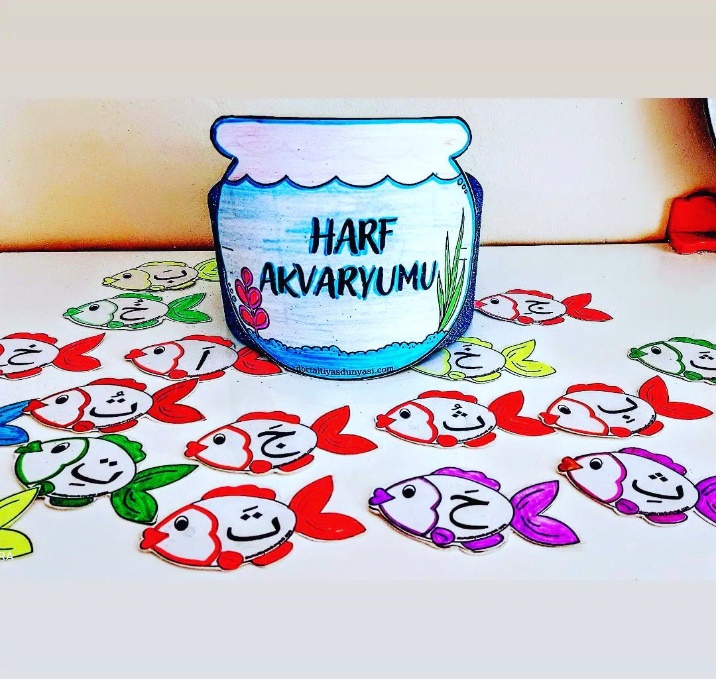 4-5 yaş grubu öğrencilerimizle hergün Kur’an-ı Kerim eğitimine devam edilmesi.4 yaş grubu öğrencilerimizle Yemek duasının öğrenilmesi.5 yaş grubu öğrencilerimizle Fil suresinin öğrenilmesi.4-5 yaş grubu öğrencilerimizle değerler eğitimi konularımızdan      ‘Saygı ’ sınıf etkinlikleriyle anlatılması4-5 yaş grubu öğrencilerimizle Sofra ve yemek kuralları ve su içme âdâbının öğrenilmesi.5 yaş grubu öğrencilerimizle siyer okumalarına devam edilmesi.Değerler Eğitimi Öğretmeni                                                                           Esra Nur MEZRALI